20 мая 202020 мая 202020 мая 202020 мая 202020 мая 2020ПредметТЕМАПараграф в учебникеКлассная работаСсылка на видео урокДомашнее задание(№ заданий, вопросы)ГеографияГидросфера и человекКлимат и климатические факторы. Отличие климата от погоды. Атмосфера и человек§37,45https://youtu.be/W49DyfFC9rEhttps://youtu.be/35OmZ_bk_Pw§37,45 читать отвечать на вопросы. БиологияУрок обобщения по теме «Процессы жизнедеятельности живых организмов»§45-53 стр.114-133-Повторить теорию §45-53 стр.114-133. Подготовиться к контрольной работе.Русский языкСинтаксический разбор простого и сложного предложений.§ 89Закрепить  теоретический материал.Упр. № 1,2.(устно) https://www.youtube.com/watch?v=78VOXaa-cjM Выучить порядок синт.разбора предложений. (стр.156,157).Синтаксический разбор первого предложения  упр.№5.МатематикаПовторение. Сложение и вычитание рациональных чисел.П.36 повторить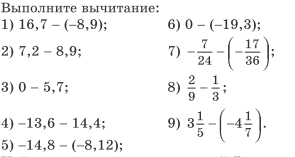 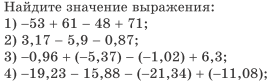 ОбществознаниеПовторениеОтветить на вопросы
1. Какие темы мы изучали по обществознанию в 6 классе? 2. Какая тема понравилась больше других? Какие термины и понятия из нее вы считаете самыми важными? (4 – 5 понятий с определениями). 3. Что дало тебе лично изучение этой темы, чему научило, что позволило понять?